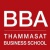 REGISTRATION PETITION REQUEST FORM  REGISTRATION PETITION REQUEST FORM  REGISTRATION PETITION REQUEST FORM  REGISTRATION PETITION REQUEST FORM  REGISTRATION PETITION REQUEST FORM  Semester /20Semester /20Semester /20Semester /20Semester /20 Student Information Student Information Student Information Student Information Student Information Student InformationStudent Name:Student Name:Student Name:Student Identification Number:Student Identification Number:Student Identification Number:-02-64--02-64--02-64-Phone:Phone:Phone:------Email Address:Email Address:Email Address:Major [tick one or two (for double major)]: AC, FN, MKMajor [tick one or two (for double major)]: AC, FN, MKMajor [tick one or two (for double major)]: AC, FN, MKMinor [tick one (if any)]: AC, FN, MK, OMMinor [tick one (if any)]: AC, FN, MK, OMMinor [tick one (if any)]: AC, FN, MK, OMCourse AssignmentCourse AssignmentCourse AssignmentCourse AssignmentCourse AssignmentCourse AssignmentThe BBA International Program has assigned the following courses according to the study plan.     The BBA International Program has assigned the following courses according to the study plan.     The BBA International Program has assigned the following courses according to the study plan.     The BBA International Program has assigned the following courses according to the study plan.     The BBA International Program has assigned the following courses according to the study plan.     The BBA International Program has assigned the following courses according to the study plan.     Course#1Course#1Course#6Course#6Course#2Course#2Course#7Course#7Course#3Course#3Course#8Course#8Course#4Course#4Course#9Course#9Course#5Course#5Course#10Course#10Petition Request IssuesPetition Request IssuesPetition Request IssuesPetition Request IssuesPetition Request IssuesPetition Request IssuesISSUE 1: I would like to file this petition request for approval to register less than 9 credits or more than 19 credits. ISSUE 1: I would like to file this petition request for approval to register less than 9 credits or more than 19 credits. ISSUE 1: I would like to file this petition request for approval to register less than 9 credits or more than 19 credits. ISSUE 1: I would like to file this petition request for approval to register less than 9 credits or more than 19 credits. ISSUE 1: I would like to file this petition request for approval to register less than 9 credits or more than 19 credits. ISSUE 1: I would like to file this petition request for approval to register less than 9 credits or more than 19 credits.  I would like to register for the courses less than 9 credits in this semester. (not applicable for summer session) I would like to register for the courses less than 9 credits in this semester. (not applicable for summer session) I would like to register for the courses less than 9 credits in this semester. (not applicable for summer session)[Please specify reason] [Please specify reason] [Please specify reason]  I would like to register for the courses more than 19 credits in this semester (or 6 credits for summer session)    I would like to register for the courses more than 19 credits in this semester (or 6 credits for summer session)    I would like to register for the courses more than 19 credits in this semester (or 6 credits for summer session)   IMPORTANT: Attach academic transcript with this petition. [Please specify reason] IMPORTANT: Attach academic transcript with this petition. [Please specify reason] IMPORTANT: Attach academic transcript with this petition. [Please specify reason] ISSUE 2: I would like to file this petition request for approval to register in additional courses or not to register in the courses assigned. ISSUE 2: I would like to file this petition request for approval to register in additional courses or not to register in the courses assigned. ISSUE 2: I would like to file this petition request for approval to register in additional courses or not to register in the courses assigned. ISSUE 2: I would like to file this petition request for approval to register in additional courses or not to register in the courses assigned. ISSUE 2: I would like to file this petition request for approval to register in additional courses or not to register in the courses assigned. ISSUE 2: I would like to file this petition request for approval to register in additional courses or not to register in the courses assigned.  I would like to register in additional courses listed below. I would like to register in additional courses listed below. I would like to register in additional courses listed below. I would like to register in additional courses listed below. I would like to register in additional courses listed below. I would like to register in additional courses listed below.Course#1ACourse#1A[Please specify reason][Please specify reason]Course#2ACourse#2A[Please specify reason][Please specify reason]Course#3ACourse#3A[Please specify reason][Please specify reason] I would not like to register in the courses assigned by the Program listed below. I would not like to register in the courses assigned by the Program listed below. I would not like to register in the courses assigned by the Program listed below. I would not like to register in the courses assigned by the Program listed below. I would not like to register in the courses assigned by the Program listed below. I would not like to register in the courses assigned by the Program listed below.Course#1NCourse#1N[Please specify reason][Please specify reason]Course#2NCourse#2N[Please specify reason][Please specify reason]Course#3NCourse#3N[Please specify reason][Please specify reason]ISSUE 3: [Other issue please specify]ISSUE 3: [Other issue please specify]ISSUE 3: [Other issue please specify]ISSUE 3: [Other issue please specify]ISSUE 3: [Other issue please specify]ISSUE 3: [Other issue please specify]Acknowledgement StatementAcknowledgement StatementAcknowledgement StatementAcknowledgement StatementAcknowledgement StatementAcknowledgement StatementI hereby acknowledge that not registering for the course(s) assigned by the Program according to the study plan may delay my graduation.  I will be responsible for my own study plan in the future.  I accept the risk of schedule conflicts or changes in course offering in the future.I hereby acknowledge that not registering for the course(s) assigned by the Program according to the study plan may delay my graduation.  I will be responsible for my own study plan in the future.  I accept the risk of schedule conflicts or changes in course offering in the future.I hereby acknowledge that not registering for the course(s) assigned by the Program according to the study plan may delay my graduation.  I will be responsible for my own study plan in the future.  I accept the risk of schedule conflicts or changes in course offering in the future.I hereby acknowledge that not registering for the course(s) assigned by the Program according to the study plan may delay my graduation.  I will be responsible for my own study plan in the future.  I accept the risk of schedule conflicts or changes in course offering in the future.I hereby acknowledge that not registering for the course(s) assigned by the Program according to the study plan may delay my graduation.  I will be responsible for my own study plan in the future.  I accept the risk of schedule conflicts or changes in course offering in the future.I hereby acknowledge that not registering for the course(s) assigned by the Program according to the study plan may delay my graduation.  I will be responsible for my own study plan in the future.  I accept the risk of schedule conflicts or changes in course offering in the future.Student Signature: [or type student name for electronic signature]Student Signature: [or type student name for electronic signature]Student Signature: [or type student name for electronic signature]Student Signature: [or type student name for electronic signature]Date of petition filing: [DD/MM/20YY]Date of petition filing: [DD/MM/20YY]Date of petition filing: [DD/MM/20YY]Date of petition filing: [DD/MM/20YY]//20 //20 